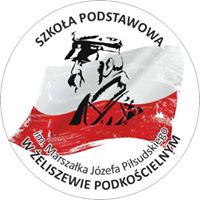 PROGRAM WYCHOWAWCZO-PROFILAKTYCZNY SZKOŁY PODSTAWOWEJim. MARSZAŁKA JÓZEFA PIŁSUDSKIEGO W ŻELISZEWIE PODKOŚCIELNYMna rok szkolny 2022/2023„ Nie zawsze możemy kształtować lepszą przyszłość dla naszych dzieci, ale zawsze powinniśmy kształtować nasze dzieci dla czekającej je przyszłości”.F.D. RoosveltPODSTAWA PRAWNA:Konstytucja Rzeczypospolitej Polskiej z 2 kwietnia 1997 r. (Dz. U. z 1997 r. nr 78, poz. 483 ze zm.)Konwencja o Prawach Dziecka, przyjęta przez Zgromadzenie Ogólne Narodów Zjednoczonych z 20 listopada 1989 r. (Dz. U. z 1991 r. Nr 120, poz. 526)Ustawa z 26 stycznia 1982 r. - Karta Nauczyciela (tekst jedn.: Dz.U. z 2021 r. poz. 1762 ze zm.)Ustawa z 7 września 1991 r. o systemie oświaty (Dz. U. z 2004 r. nr 256, poz. 2572 ze zm.).Ustawa z 14 grudnia 2016 r. Prawo oświatowe (tekst jedn.: Dz. U. z 2021r. Poz. 1082 ze zm.)Ustawa z 29 lipca 2005 r. o przeciwdziałaniu narkomanii (tekst jedn.: Dz. U. z 2020 r. poz. 2050 ze zm.)Ustawa z 26 października 1982 r. o wychowaniu w trzeźwości i przeciwdziałaniu alkoholizmowi (tekst jedn.: Dz. U. z 2021 r. poz. 1119 ze zm.)Ustawa z 9 listopada 1995 r. o ochronie zdrowia przed następstwami używania tytoniu i wyrobów tytoniowych (tekst jedn.: Dz. U. z 2021 r. poz. 276 ze zm.)Ustawa z 9 czerwca 2022 r. o wspieraniu i resocjalizacji nieletnich (Dz. U. z 2022 r. poz. 1700)Rozporządzenie Ministra Edukacji Narodowej z dnia 30 kwietnia 2013 r. w sprawie zasad udzielania i organizacji pomocy psychologiczno-pedagogicznej w publicznych przedszkolach, szkołach i placówkach  (Dz. U. z 2013 r., poz. 532)Rozporządzenie Ministra Edukacji Narodowej z 18 sierpnia 2015 r. w sprawie zakresu i form prowadzenia w szkołach i placówkach systemu oświaty działalności wychowawczej, edukacyjnej, informacyjnej i profilaktycznej w celu przeciwdziałania narkomanii (Dz. U. z 2020 r. poz. 1449)Rozporządzenie Ministra Edukacji Narodowej z 20 marca 2020 r. w sprawie szczególnych rozwiązań w okresie czasowego ograniczenia funkcjonowania jednostek systemu oświaty w związku z zapobieganiem, przeciwdziałaniem i zwalczaniem COVID-19 z późn. zm.Podstawowe kierunki polityki oświatowej państwa w roku szkolnym 2022/2023.Statut Szkoły (ewaluowany na bieżąco zgodnie z rozporządzeniami MeiN).WstępSzkolny Program Wychowawczo-Profilaktyczny realizowany w roku szkolnym 2022/2023 opiera się na hierarchii wartości przyjętej przez radę pedagogiczną, radę rodziców i samorząd uczniowski, wynikających z przyjętej w szkole koncepcji pracy. Treści Szkolnego Programu Wychowawczo -Pwofilaktycznego są spójne ze statutem szkoły oraz warunkami i systemem wewnątrzszkolnego oceniania uczniów. Istotą działań wychowawczych i profilaktycznych szkoły jest współpraca całej społeczności szkolnej oparta na założeniu, że wychowanie jest zadaniem realizowanym w rodzinie i szkole, która w swojej działalności musi uwzględniać zarówno wolę rodziców, jak i priorytety edukacyjne państwa. Rolą szkoły, oprócz funkcji dydaktycznej, jest dbałość o wszechstronny rozwój każdego ucznia oraz wspomaganie wychowawczej funkcji rodziny. Wychowanie rozumiane jest jako proces wspierania uczniów w rozwoju ukierunkowany na osiągnięcie pełnej dojrzałości w sferze fizycznej, psychicznej, społecznej i duchowej. Proces wychowania jest wzmacniany i uzupełniany poprzez działania z zakresu profilaktyki problemów dzieci i młodzieży.Szkolny Program Wychowawczo-Profilaktyczny tworzy spójną całość ze szkolnym zestawem programów nauczania, a także określa sposób realizacji celów kształcenia i zadań wychowawczych zawartych w podstawie programowej kształcenia ogólnego, uwzględniając kierunki i formy oddziaływań wychowawczych, których uzupełnieniem są działania profilaktyczne skierowane do uczniów, rodziców i nauczycieli.Szkolny Program Wychowawczo-Profilaktyczny został opracowany na podstawie wyników diagnozy w zakresie występujących w środowisku szkolnym potrzeb rozwojowych uczniów, w tym czynników chroniących i czynników ryzyka, ze szczególnym uwzględnieniem zagrożeń związanych z używaniem substancji psychotropowych, środków zastępczych oraz nowych substancji psychoaktywnych oraz innych problemów występujących w środowisku szkolnym, z uwzględnieniem:wyników nadzoru pedagogicznego sprawowanego przez dyrektora,ewaluacji ubiegłorocznego programu wychowawczo-profilaktycznego realizowanego w roku szkolnym 2021/2022,wniosków i analiz (wnioski z pracy zespołów zadaniowych, zespołów przedmiotowych, zespołów wychowawczych itp.),wyników kontroli organu nadzoru pedagogicznego,innych dokumentów i spostrzeżeń ważnych dla szkoły ( koncepcja funkcjonowania i rozwoju szkoły opracowana przez dyrektora, uwagi, spostrzeżenia, wnioski nauczycieli, uczniów, rodziców).Podstawowym celem realizacji Szkolnego Programu Wychowawczo-Profilaktycznego jest wspieranie dzieci i młodzieży w rozwoju oraz zapobieganie zachowaniom problemowym i ryzykownym. Ważnym elementem realizacji programu jest kultywowanie tradycji i ceremoniału szkoły.Podstawowe zasady realizacji Szkolnego Programu Wychowawczo-Profilaktycznego obejmują:powszechną znajomość założeń programu przez uczniów, rodziców i wszystkich pracowników szkoły,zaangażowanie wszystkich podmiotów społeczności szkolnej i współpracę w realizacji zadań określonych w programie,respektowanie praw wszystkich członków społeczności szkolnej oraz kompetencji organów szkoły (Dyrektor, Rada Rodziców, Samorząd Uczniowski),współdziałanie ze środowiskiem zewnętrznym szkoły (np. udział stowarzyszeń i organizacji wspierających działalność wychowawczą i profilaktyczną szkoły),współodpowiedzialność za efekty realizacji programu.I. MISJA SZKOŁYSzkoła Podstawowa im. Marszałka Józefa Piłsudskiego w Żeliszewie Podkościelnym to placówka oświatowa znana w środowisku lokalnym ze względu na bogatą historię i tradycję.Misją szkoły jest kształcenie i wychowanie dające możliwość wszechstronnego rozwoju uczniów w wymiarze intelektualnym, fizycznym, społecznym i duchowym. Szkoła zapewnia pomoc w przygotowaniu do wypełniania obowiązków rodzinnych i społecznych w oparciu o zasady solidarności, demokracji, tolerancji i sprawiedliwości. Wartościami nadrzędnymi, przyjętymi w naszej szkole, są szacunek do drugiego człowieka, odpowiedzialność za siebie i innych oraz tworzenie wspólnoty uczniów, nauczycieli i rodziców wynikającej ze współpracy i wzajemnego zaufania.II. SYLWETKA ABSOLWENTADążeniem Szkoły Podstawowej im. Marszałka Józefa Piłsudskiego w Żeliszewie Podkościelnym jest przygotowanie uczniów do efektywnego funkcjonowania w życiu społecznym oraz podejmowania samodzielnych decyzji w poczuciu odpowiedzialności za własny rozwój. Uczeń kończący naszą szkołę dobrze funkcjonuje w swoim środowisku, w domu i w szkole. Jest pogodny, ma pozytywny, choć nie bezkrytyczny stosunek do otaczającej go rzeczywistości. Posiada umiejętność efektywnego komunikowania, współpracy oraz kontrolowania własnych emocji. Jest świadomy dziedzictwa kulturowego regionu, kraju, Europy, świata. Realizuje się w sferze fizycznej, emocjonalnej, intelektualnej, aksjologicznej i społecznej. Traktuje zdobywanie wiedzy jako podstawę własnego rozwoju.Działania zawarte w programie wychowawczo–profilaktycznym zmierzają do ukształtowania takiego modelu absolwenta, który niezależnie od indywidualnych cech osobowości, predyspozycji i talentów będzie wyposażony w zespół cech uniwersalnych, warunkujących właściwe funkcjonowanie we współczesnym świecie.Uczeń kończący szkołę, posiada następujące cechy:• jest dobrym obywatelem, świadomym swych praw i obowiązków, posiadającym godność, poczucie własnej wartości, szanującym prawa innych;• jest człowiekiem aktywnym, ciekawym świata i wiedzy, ma różnorodne zainteresowania, chętnie gromadzi różne wiadomości;• jest człowiekiem uczciwym, tolerancyjnym i odpowiedzialnym, odróżniającym dobro od zła, kierującym się zasadami moralnymi;• jest człowiekiem dbającym o własny rozwój duchowy, wrażliwym na piękno, szanującym dorobek ludzkości w dziedzinie kultury i sztuki;• jest człowiekiem dbającym o zdrowie i kondycję fizyczną oraz świadomym ich zależności od stanu środowiska naturalnego;• przestrzega zasad bezpieczeństwa i higieny życia, a także ochrony przed chorobami zakaźnymi (np. COVID-19) i cywilizacyjnymi;• posiada wiedzę na temat współczesnych zagrożeń społecznych i cywilizacyjnych, podejmuje odpowiedzialne decyzje w trosce o bezpieczeństwo własne i innych;• rozumie związek między pogorszeniem się stanu zdrowia psychicznego a podejmowaniem zachowań ryzykownych i problemów z tym związanych (np. stosowanie substancji psychoaktywnych, przemocy);• szanuje potrzeby innych i jest chętny do niesienia pomocy;• jest odporny na niepowodzenia;• jest ambitny, kreatywny, odważny i samodzielny;• integruje się z rówieśnikami i prawidłowo funkcjonuje w zespole.III. CELE OGÓLNEDziałalność wychowawcza w szkole i placówce polega na prowadzeniu działań z zakresu promocji zdrowia oraz wspomaganiu ucznia i wychowanka w jego rozwoju ukierunkowanym na osiągnięcie pełnej dojrzałości w sferze:fizycznej – ukierunkowanej na zdobycie przez ucznia i wychowanka wiedzy i umiejętności pozwalających na prowadzenie zdrowego stylu życia i podejmowanie zachowań prozdrowotnych, w tym w zakresie przeciwdziałania rozprzestrzenianiu się epidemii COVID-19 oraz chorób cywilizacyjnych,psychicznej – ukierunkowanej na zbudowanie równowagi i harmonii psychicznej, osiągnięcie właściwego stosunku do świata, poczucia siły, chęci do życia i witalności, ukształtowanie postaw sprzyjających rozwijaniu własnego potencjału, kształtowanie środowiska sprzyjającego rozwojowi uczniów, zdrowiu i dobrej kondycji psychicznej, poszerzanie kompetencji i świadomości znaczenia wsparcia w sytuacji kryzysowej osób z najbliższego otoczenia uczniów (rodziców, nauczycieli i wychowawców, specjalistów w zakresie pomocy psychologiczno-pedagogicznej, rówieśników),społecznej – ukierunkowanej na kształtowanie postawy otwartości w życiu społecznym, opartej na umiejętności samodzielnej analizy wzorów i norm społecznych oraz dokonywania wyborów, a także doskonaleniu umiejętności wypełniania ról społecznych, kreowanie postaw prospołecznych w sytuacji kryzysowej (np. epidemia COVID-19, sytuacja kryzysowa uczniów z Ukrainy),aksjologicznej – ukierunkowanej na zdobycie konstruktywnego i stabilnego systemu wartości, w tym docenienie znaczenia zdrowia oraz poczucia sensu istnienia, rozwijanie poczucia odpowiedzialności społecznej w sytuacjach kryzysowych zagrażających całemu społeczeństwu (np. rozprzestrzenianie się epidemii COVID-19,).Działalność wychowawcza obejmuje w szczególności:współdziałanie całej społeczności szkoły na rzecz kształtowania u uczniów wiedzy, umiejętności i postaw określonych w sylwetce absolwenta,kształtowanie hierarchii systemu wartości, w którym zdrowie i odpowiedzialność za własny rozwój należą do jednych z najważniejszych wartości w życiu, a decyzje w tym zakresie podejmowane są w poczuciu odpowiedzialności za siebie i innych,współpracę z rodzicami lub opiekunami uczniów w celu budowania spójnego systemu wartości oraz kształtowania postaw prozdrowotnych i promowania zdrowego stylu życia oraz zachowań proekologicznych,wzmacnianie wśród uczniów i wychowanków więzi ze szkołą oraz społecznością lokalną, kształtowanie przyjaznego klimatu w szkole lub placówce, budowanie prawidłowych relacji rówieśniczych oraz relacji uczniów i nauczycieli, wychowanków i wychowawców, a także nauczycieli, wychowawców i rodziców lub opiekunów, w tym wzmacnianie więzi z rówieśnikami oraz nauczycielami i wychowawcami,kształtowanie u uczniów postawy akceptacji i ciekawości poznawczej wobec różnic kulturowych prezentowanych przez uczniów – cudzoziemców,doskonalenie umiejętności nauczycieli i wychowawców w zakresie budowania podmiotowych relacji z uczniami oraz ich rodzicami lub opiekunami oraz warsztatowej pracy z grupą uczniów,wzmacnianie kompetencji wychowawczych nauczycieli i wychowawców oraz rodziców lub opiekunów,kształtowanie u uczniów postaw prospołecznych, w tym poprzez możliwość udziału w działaniach z zakresu wolontariatu, sprzyjających aktywnemu uczestnictwu uczniów w życiu społecznym,przygotowanie uczniów do aktywnego uczestnictwa w kulturze i sztuce narodowej i światowej,wspieranie edukacji rówieśniczej i programów rówieśniczych mających na celu modelowanie postaw prozdrowotnych i prospołecznych,wykształcenie u uczniów, nauczycieli i rodziców postrzegania sytuacji kryzysowych jako szansy na „zmianę” mogącą przynieść trwałe wartości, np. umiejętność zapobiegania bezradności będącej początkiem pogorszenia kondycji psychicznej człowieka i jej negatywnych skutków (patrz: Raport Instytutu Profilaktyki Zintegrowanej „Jak wspierać uczniów po roku epidemii? Wyzwania i rekomendacje dla wychowania, profilaktyki i zdrowia psychicznego”).Działalność edukacyjna w szkole polega na stałym poszerzaniu i ugruntowywaniu wiedzy i umiejętności u uczniów i wychowanków, ich rodziców lub opiekunów, nauczycieli i wychowawców z zakresu promocji zdrowia i zdrowego stylu życia.Działalność edukacyjna obejmuje w szczególności:poszerzenie wiedzy rodziców lub opiekunów, nauczycieli i wychowawców na temat prawidłowości rozwoju i zaburzeń zdrowia psychicznego dzieci i młodzieży, rozpoznawania wczesnych objawów używania środków odurzających, substancji psychotropowych, środków zastępczych, nowych substancji psychoaktywnych, a także suplementów diet i leków w celach innych niż medyczne oraz postępowania w tego typu przypadkach,rozwijanie i wzmacnianie umiejętności psychologicznych i społecznych uczniów,doskonalenie kompetencji nauczycieli, wychowawców, rodziców w zakresie profilaktyki oraz rozpoznawania wczesnych symptomów depresji u dzieci i starszej młodzieży,poszerzanie wiedzy uczniów, nauczycieli, rodziców na temat wpływu sytuacji kryzysowej (np. wywołanej pandemią COVID-19, działaniami wojennymi na terenie Ukrainy) na funkcjonowanie każdego człowieka oraz możliwości uzyskania pomocy w szkole i poza szkołą,kształtowanie u uczniów umiejętności życiowych, w szczególności samokontroli, radzenia sobie ze stresem, rozpoznawania i wyrażania własnych emocji,kształtowanie krytycznego myślenia i wspomaganie uczniów i wychowanków w konstruktywnym podejmowaniu decyzji w sytuacjach trudnych, zagrażających prawidłowemu rozwojowi i zdrowemu życiu,poszerzanie wiedzy uczniów na temat metod zapobiegania rozprzestrzenianiu się epidemii COVID-19, przeciwdziałania chorobom cywilizacyjnym,prowadzenie wewnątrzszkolnego doskonalenia kompetencji nauczycieli i wychowawców w zakresie rozpoznawania wczesnych objawów używania środków odurzających, substancji psychotropowych, środków zastępczych, nowych substancji psychoaktywnych, oraz podejmowania szkolnej interwencji profilaktycznej,doskonalenie kompetencji nauczycieli i wychowawców w zakresie profilaktyki używania środków odurzających, substancji psychotropowych, środków zastępczych, nowych substancji psychoaktywnych, norm rozwojowych i zaburzeń zdrowia psychicznego wieku rozwojowego,poszerzanie wiedzy uczniów na temat konsekwencji nadużywania multimediów (uzależnienie cyfrowe),doskonalenie kompetencji nauczycieli i wychowawców w zakresie profilaktyki uzależnienia od multimediów.Działalność informacyjna w szkole polega na dostarczaniu rzetelnych i aktualnych informacji, dostosowanych do wieku oraz możliwości psychofizycznych odbiorców, na temat zagrożeń i rozwiązywania problemów związanych z używaniem środków odurzających, substancji psychotropowych, środków zastępczych, nowych substancji psychoaktywnych, wpływu niskiego poziomu kondycji psychicznej na funkcjonowanie w życiu, skierowanych do uczniów oraz ich rodziców lub opiekunów, a także nauczycieli i wychowawców oraz innych pracowników szkoły.Działalność informacyjna obejmuje w szczególności:dostarczenie aktualnych informacji nauczycielom, wychowawcom i rodzicom lub opiekunom na temat skutecznych sposobów prowadzenia działań wychowawczych i profilaktycznych związanych z przeciwdziałaniem używaniu środków odurzających,substancji psychotropowych, środków zastępczych, nowych substancji psychoaktywnych i innych zagrożeń cywilizacyjnych, a także działań podejmowanych na rzecz kompensowania negatywnych skutków przedłużającej się epidemii,udostępnienie informacji o ofercie pomocy specjalistycznej dla uczniów i wychowanków, ich rodziców lub opiekunów w przypadku używania środków odurzających, substancji psychotropowych, środków zastępczych, nowych substancji psychoaktywnych,udostępnienie informacji o ofercie pomocy specjalistycznej dla uczniów i wychowanków, ich rodziców lub opiekunów w przypadku obniżonej kondycji psychicznej, depresji, innych problemów psychologicznych i psychiatrycznych, jako skutków sytuacji traumatycznych i kryzysowych (np. działania wojenne na Ukrainie),przekazanie informacji uczniom i wychowankom, ich rodzicom lub opiekunom oraz nauczycielom i wychowawcom na temat konsekwencji prawnych związanych z naruszeniem przepisów ustawy z 29 lipca 2005 r. o przeciwdziałaniu narkomanii,informowanie uczniów i wychowanków oraz ich rodziców lub opiekunów o obowiązujących procedurach postępowania nauczycieli i wychowawców oraz o metodach współpracy szkół i placówek z Policją w sytuacjach zagrożenia narkomanią oraz uzależnieniami od innych środków zmieniających świadomość,udostępnienie informacji o ofercie pomocy specjalistycznej dla uczniów i wychowanków, ich rodziców lub opiekunów w przypadku uzależnienia cyfrowego (np. możliwość udziału w Pilotażowym Programie skierowanym do dzieci i młodzieży uzależnionych od nowych technologii cyfrowych, rekomendowanym przez NFZ i Ministerstwo Zdrowia),udostępnienie informacji o możliwościach różnorodnego wsparcia uczniów z Ukrainy,Działalność profilaktyczna w szkole polega na realizowaniu działań z zakresu profilaktyki uniwersalnej, selektywnej i wskazującej.Działalność profilaktyczna obejmuje:wspieranie wszystkich uczniów i wychowanków w prawidłowym rozwoju i zdrowym stylu życia oraz podejmowanie działań, których celem jest ograniczanie zachowań ryzykownych niezależnie od poziomu ryzyka używania przez nich środków odurzających, substancji psychotropowych, środków zastępczych, nowych substancji psychoaktywnych,wspieranie uczniów i wychowanków, którzy ze względu na swoją sytuację rodzinną, środowiskową lub uwarunkowania biologiczne są w wyższym stopniu narażeni na ryzyko zachowań ryzykownych,wspieranie uczniów i wychowanków, u których rozpoznano wczesne objawy używania środków odurzających, substancji psychotropowych, środków zastępczych, nowych substancji psychoaktywnych lub występowania innych zachowań ryzykownych, które nie zostały zdiagnozowane jako zaburzenia lub choroby wymagające leczenia,wspieranie uczniów i wychowanków, u których rozpoznano objawy depresji lub obniżenia kondycji psychicznej, a także prowadzenie działań profilaktycznych wobec wszystkich uczniów szkoły,wspieranie uczniów i wychowanków, u których zaobserwowano uzależnienie od technologii cyfrowych, a także prowadzenie działań profilaktycznych wobec wszystkich uczniów szkoły (np. przekierowywanie ich uwagi na rozwój indywidualnych zainteresowań oraz angażowanie uczniów do aktywności w różnych dziedzinach).Działania te obejmują w szczególności:realizowanie wśród uczniów i wychowanków oraz ich rodziców lub opiekunów programów profilaktycznych i promocji zdrowia psychicznego dostosowanych do potrzeb indywidualnych i grupowych oraz realizowanych celów profilaktycznych,przygotowanie oferty zajęć rozwijających zainteresowania i uzdolnienia, jako alternatywnej pozytywnej formy działalności zaspakajającej ważne potrzeby, w szczególności potrzebę podniesienia samooceny, sukcesu, przynależności i satysfakcji życiowej,kształtowanie i wzmacnianie norm przeciwnych używaniu środków odurzających, substancji psychotropowych, środków zastępczych, nowych substancji psychoaktywnych przez uczniów, a także norm przeciwnych podejmowaniu innych zachowań ryzykownych,poszerzenie kompetencji osób oddziałujących na uczniów (nauczycieli, rodziców, wychowawców, specjalistów) w zakresie wczesnego rozpoznawania objawów depresji, objawów uzależnienia od technologii cyfrowych, objawów chorób cywilizacyjnych (np. nadwaga, brak aktywności fizycznej),doskonalenie zawodowe nauczycieli i wychowawców w zakresie realizacji szkolnej interwencji profilaktycznej w przypadku podejmowania przez uczniów i wychowanków zachowań ryzykownych,włączanie, w razie potrzeby, w indywidualny program edukacyjno-terapeutyczny (IPET), o którym mowa w art. 127 ust. 3 ustawy Prawo oświatowe, działań z zakresu przeciwdziałania używaniu środków odurzających, substancji psychotropowych, środków zastępczych, nowych substancji psychoaktywnych.W bieżącym roku szkolnym najważniejsze działania w pracy wychowawczej ukierunkowane są na :wspomaganie rozwoju ucznia w sferze emocjonalnej, społecznej i twórczej, wzbudzanie poczucia przynależności do grupy,odbudowanie i umacnianie u uczniów prawidłowego funkcjonowania w grupie społecznej w szkole, klasie (reintegracja),utrwalanie u uczniów świadomego respektowania reguł sanitarnych przyjętych na czas epidemii COVID-19,rozbudzanie poczucia własnej wartości, wiary we własne siły i możliwości,budowanie poczucia tożsamości regionalnej i narodowej,przeciwdziałanie przemocy, agresji i uzależnieniom,przeciwdziałanie pojawianiu się zachowań ryzykownych,troska o szeroko pojęte bezpieczeństwo podopiecznych, nauczycieli i rodziców,minimalizowanie negatywnych skutków sytuacji kryzysowej wywołanej działaniami wojennymi na terenie Ukrainy, w jakiej znaleźli się uczniowie przybyli z tego państwa.Zadania profilaktyczne programu to:zapoznanie z normami zachowania obowiązującymi w szkole,znajomość zasad ruchu drogowego – bezpieczeństwo w drodze do szkoły,promowanie zdrowego stylu życia,kształtowanie nawyków prozdrowotnych,rozpoznawanie sytuacji i zachowań ryzykownych, w tym korzystanie ze środków psychoaktywnych (lekarstw bez wskazań lekarskich, papierosów, alkoholu i narkotyków),eliminowanie z życia szkolnego agresji i przemocy rówieśniczej,niebezpieczeństwa związane z nadużywaniem komputera, Internetu, telefonów komórkowych i telewizji,wzmacnianie poczucia własnej wartości uczniów, podkreślanie pozytywnych doświadczeń życiowych, pomagających młodym ludziom ukształtować pozytywną tożsamość,uczenie sposobów wyrażania własnych emocji i radzenia sobie ze stresem,uczenie dbałości o zdrowie psychiczne oraz wzmacnianie poczucia oparcia w najbliższym środowisku (rodzina, nauczyciele, specjaliści) w sytuacjach trudnych.IV. STRUKTURA ODDZIAŁYWAŃ WYCHOWAWCZYCHWspółodpowiedzialni za wszechstronny rozwój osobowości ucznia są wszyscy uczestnicy programu:1. Dyrektor szkoły:stwarza warunki dla realizacji procesu wychowawczego w szkole,sprawuje opiekę nad uczniami oraz stwarza warunki harmonijnego rozwoju psychofizycznego poprzez aktywne działania prozdrowotne,dba o prawidłowy poziom pracy wychowawczej i opiekuńczej szkoły,inspiruje nauczycieli do poprawy istniejących lub wdrażania nowych rozwiązań w procesie kształcenia, których celem jest rozwijanie kompetencji uczniów,stwarza warunki do działania w szkole: wolontariatu, stowarzyszeń i innych organizacji, których celem statutowym jest działalność wychowawcza lub rozszerzanie i wzbogacanie form działalności dydaktycznej, wychowawczej, opiekuńczej i innowacyjnej szkoły,współpracuje z zespołem wychowawców, pedagogiem specjalnym, samorządem uczniowskim i wspomaga nauczycieli w realizacji zadań,czuwa nad realizowaniem przez uczniów obowiązku szkolnego,nadzoruje zgodność działania szkoły ze statutem, w tym dba o przestrzeganie zasad oceniania, praw uczniów, kompetencji organów szkoły,motywuje nauczycieli i specjalistów do opracowania modelu wsparcia i pomocy uczniom przeżywającym trudności psychiczne,monitoruje współpracę pedagoga specjalnego z nauczycielami, wychowawcami, innymi specjalistami oraz umacnia wspierającą rolę pedagoga specjalnego w rozpoznawaniu przyczyn niepowodzeń edukacyjnych uczniów lub trudności w ich funkcjonowaniu, w tym barier i ograniczeń utrudniających funkcjonowanie ucznia i jego uczestnictwo w życiu placówki,stwarza warunki do poszukiwania optymalnych rozwiązań w zakresie budowania systemu działań wspierających kondycję psychiczną uczniów,inspiruje wszystkie grupy społeczności szkolnej do budowania dobrych wzajemnych relacji w środowisku szkolnym, jako czynnika zwiększającego  skuteczność i efektywność udzielanego wsparcia,dostosowuje ofertę zajęć pozalekcyjnych do oczekiwań uczniów w celu stworzenia warunków do realizacji pasji, udziału z zajęciach sportowych, kontaktu z przyrodą, a także kontaktu bezpośredniego uczniów ze sobą, z zachowaniem zasad sanitarnych,dokonuje analizy obciążeń nauczycieli, wychowawców i pedagogów czynnościami formalnymi (np.  prowadzeniem dokumentacji uzupełniającej, sprawozdań), w miarę możliwości redukuje ich ilość, analizuje dotychczasowe procedury i regulaminy, aby odciążyć kadrę na rzecz tworzenia warunków do nawiązywania indywidualnych relacji z uczniami i klasami (patrz: Raport Instytutu Profilaktyki Zintegrowanej „Jak wspierać uczniów po roku epidemii? Wyzwania i rekomendacje dla wychowania, profilaktyki i zdrowia psychicznego”),czuwa nad wykorzystaniem lekcji wychowawczych do budowania systemu wsparcia psychicznego uczniów – wg Raportu Instytutu Profilaktyki Zintegrowanej „Jak wspierać uczniów po roku epidemii? Wyzwania i rekomendacje dla wychowania, profilaktyki i zdrowia psychicznego” rekomendowane są „zwykłe rozmowy, zainteresowanie przeżyciami uczniów, proste zabawy integracyjne, wstępne rozpoznanie dotyczące liczby uczniów o bardzo złej kondycji psychicznej”,czuwa nad intensyfikowaniem współpracy nauczycieli i wychowawców z pedagogiem specjalnym, psychologiem szkolnym, pracownikami poradni psychologiczno-pedagogicznej w celu szybkiego i skutecznego reagowania na zaobserwowane problemy uczniów,czuwa nad wykonywaniem zadań  przez specjalistów szkoły – pedagog specjalny, psycholog i inni specjaliści powinni aktywnie włączać się do bezpośredniej pracy profilaktycznej i bezpośredniego wsparcia uczniów i rodziców, służyć doradztwem dla nauczycieli, wspierać ich w identyfikowaniu problemów uczniów i prowadzeniu z uczniami zajęć wspierających, integracyjnych, profilaktycznych,inicjuje utworzenie systemu wsparcia nauczycieli, wychowawców, innych psychologów czy pedagogów, którym trudno jest wspierać uczniów z uwagi na to, że sami przeżywają stan silnego przygnębienia epidemią, przemęczenia lub przechodzą inny kryzys psychiczny (patrz: Raport Instytutu Profilaktyki Zintegrowanej „Jak wspierać uczniów po roku epidemii? Wyzwania i rekomendacje dla wychowania, profilaktyki i zdrowia psychicznego”),nadzoruje realizację Szkolnego Programu Wychowawczo-Profilaktycznego.2. Nauczyciele:współpracują z wychowawcami klas, innymi nauczycielami, pedagogiem specjalnym, innymi specjalistami w zakresie zadań wychowawczych i profilaktycznych, uczestniczą w realizacji Szkolnego Programu Wychowawczo-Profilaktycznego,oddziałują wychowawczo na uczniów niezależnie od przypisanych im funkcji dydaktycznych,odpowiadają za życie, zdrowie i bezpieczeństwo dzieci podczas pobytu w szkole, podczas wyjść i wyjazdów szkolnych,udzielają pomocy w przezwyciężaniu niepowodzeń szkolnych w oparciu o rozpoznane potrzeby uczniów, informują o potrzebach związanych z problemami w nauce oraz o przejawianych zdolnościach;wspierają zainteresowania, pasje i rozwój osobisty ucznia,inspirują uczniów do twórczych poszukiwań, aktywności i samodzielności,kształcą i wychowują dzieci w duchu patriotyzmu i demokracji,reagują na przejawy depresji, agresji, nietolerancji, dyskryminacji, niedostosowania społecznego i uzależnień uczniów, w tym uzależnień od technologii cyfrowych,dążą w swojej pracy do integracji zespołu klasowego, angażując w życie klasy wszystkich uczniów,rozmawiają z uczniami i rodzicami o zachowaniu i frekwencji oraz postępach w nauce na swoich zajęciach,współtworzą atmosferę życzliwości i zrozumienia, budzą szacunek swoją wiedzą, kompetencją i postawą,wspierają uczniów – cudzoziemców w pokonywaniu trudności związanych z wcześniejszym kształceniem za granicą oraz różnicami kulturowymi, w tym uczniów z Ukrainy w szczególności z powodu sytuacji kryzysowej, w jakiej się znaleźli.3. Wychowawcy klas:diagnozują sytuację wychowawczą w klasie, zapewniają atmosferę współpracy, zaufania, otwartości, wzajemnego wspomagania,dbają o poczucie bezpieczeństwa i akceptacji ucznia w klasie,prowadzą dokumentację nauczania,rozpoznają indywidualne potrzeby rozwojowe uczniów, w tym czynników chroniących i czynników ryzyka, ze szczególnym uwzględnieniem zagrożeń związanych z używaniem substancji psychotropowych, środków zastępczych oraz nowych substancji psychoaktywnych, a także nadużywaniem technologii cyfrowych,na podstawie dokonanego rozpoznania oraz celów i zadań określonych w Szkolnym Programie Wychowawczo-Profilaktycznym opracowują plan pracy wychowawczej dla klasy na dany rok szkolny, uwzględniając specyfikę funkcjonowania zespołu klasowego i potrzeby uczniów,przygotowują sprawozdanie z realizacji planu pracy wychowawczej i wnioski do dalszej pracy,koordynują pracę wychowawczo - profilaktyczną w zespole klasowym,wnioskują o objęcie pomocą psychologiczno - pedagogiczną uczniów o specjalnych potrzebach edukacyjnych,informują rodziców o proponowanych formach pomocy psychologiczno-pedagogicznej,integrują i kierują zespołem klasowym,oceniają zachowania uczniów, zgodnie z obowiązującymi w szkole procedurami,wdrażają do samooceny postępów w zachowaniu, nadzorują realizację obowiązku szkolnego,promują osiągnięcia klasy i pojedynczych uczniów,współdziałają z nauczycielami uczącymi w klasie,współpracują z rodzicami, włączają rodziców w sprawy programowe i organizacyjne klasy,współpracują z dyrekcją szkoły, pedagogiem specjalnym, logopedą, kierownikiem  i wychowawcami świetlicy szkolnej oraz specjalistami pracującymi z uczniami o specjalnych potrzebach,współdziałają z instytucjami pracującymi na rzecz dziecka, policją, poradnią psychologiczno - pedagogiczną, sądami rodzinnymi,podejmują działania w zakresie poszerzania własnych kompetencji wychowawczych.4. Pedagog specjalny/psycholog:współpracuje z nauczycielami, wychowawcami, specjalistami, rodzicami i uczniami,prowadzi badania i działania diagnostyczne uczniów, w tym diagnozuje indywidualne potrzeby rozwojowe i edukacyjne oraz możliwości psychofizyczne uczniów w celu określenia przyczyn niepowodzeń edukacyjnych oraz wspierania mocnych stron uczniów,diagnozuje sytuacje wychowawcze w szkole w celu rozwiązywania problemów wychowawczych oraz wspierania rozwoju uczniów,udziela pomocy psychologiczno-pedagogicznej w bezpośredniej pracy z uczniami w formach odpowiednich do rozpoznanych potrzeb,podejmuje działania z zakresu profilaktyki uzależnień i innych problemów dzieci,minimalizuje skutki zaburzeń rozwojowych, zapobiega zaburzeniom zachowania oraz inicjuje różne formy pomocy w środowisku szkolnym i pozaszkolnym uczniów,inicjuje i prowadzi działania mediacyjne i interwencyjne w sytuacjach kryzysowych,współpracuje, w zależności od potrzeb, z poradniami psychologiczno-pedagogicznymi, placówkami doskonalenia nauczycieli, innymi szkołami i placówkami, organizacjami pozarządowymi, pracownikiem socjalnym, asystentem rodziny, kuratorem sądowym,wspiera nauczycieli i innych specjalistów w udzielaniu pomocy psychologiczno-pedagogicznej,diagnozuje środowisko wychowawcze, w tym stan kondycji psychicznej uczniów,uczestniczy w poszukiwaniu nowych rozwiązań na rzecz budowania szkolnego systemu ochrony zdrowia psychicznego uczniów,zapewnia uczniom pomoc psychologiczną w odpowiednich formach,współpracuje z rodzicami uczniów potrzebującymi szczególnej troski wychowawczej lub stałej opieki, wsparcia psychologicznego,zabiega o różne formy pomocy wychowawczej i materialnej dla uczniów,współpracuje z rodzicami w zakresie działań wychowawczych i profilaktycznych, udziela pomocy psychologiczno-pedagogicznej rodzicom uczniów,współpracuje z placówkami wspierającymi proces dydaktyczno-wychowawczy szkoły i poszerzającymi zakres działań o charakterze profilaktycznym, w tym z poradnią psychologiczno-pedagogiczną,wpiera nauczycieli, wychowawców, inne osoby pracujące z uczniami w identyfikacji problemów uczniów, w tym wczesnych objawów depresji, a także w udzielaniu im wsparcia,rozwija współpracę z nauczycielami, wychowawcami, a także pracownikami poradni psychologiczno-pedagogicznych w celu szybkiego i skutecznego reagowania na zaobserwowane problemy uczniów,aktywnie włącza się do bezpośredniej pracy profilaktycznej i bezpośredniego wsparcia uczniów i rodziców, służy doradztwem dla nauczycieli, wspiera ich w identyfikowaniu problemów uczniów i prowadzeniu z uczniami zajęć wspierających, integracyjnych, profilaktycznych,wspiera nauczycieli, wychowawców, innych psychologów czy pedagogów, którym trudno jest wspierać uczniów w związku z tym, że sami przeżywają stan silnego przygnębienia epidemią, przemęczenia lub przechodzą inny kryzys psychiczny (patrz: Raport Instytutu Profilaktyki Zintegrowanej „Jak wspierać uczniów po roku epidemii? Wyzwania i rekomendacje dla wychowania, profilaktyki i zdrowia psychicznego”),promuje budowanie dobrych, wzajemnych relacji pomiędzy wszystkimi grupami społeczności szkolnej, jako czynnika zwiększającego  skuteczność i efektywność udzielanego wsparcia.5. Rodzice:współtworzą Szkolny Program Wychowawczo-Profilaktyczny,uczestniczą w diagnozowaniu pracy wychowawczej szkoły,uczestniczą w poszukiwaniu nowych rozwiązań na rzecz budowania szkolnego systemu ochrony zdrowia psychicznego uczniów,uczestniczą w wywiadówkach organizowanych przez szkołę,zasięgają informacji na temat swoich dzieci w szkole,współpracują z wychowawcą klasy i innymi nauczycielami uczącymi w klasie,dbają o właściwą formę spędzania czasu wolnego przez uczniów,Rada Rodziców ‒ uchwala w porozumieniu z Radą Pedagogiczną Szkolny Program Wychowawczo-Profilaktyczny.6. Samorząd uczniowski:jest inspiratorem i organizatorem życia kulturalnego uczniów szkoły, działalności oświatowej, sportowej oraz rozrywkowej zgodnie z własnymi potrzebami i możliwościami organizacyjnymi w porozumieniu z dyrektorem,zna i przestrzega normy zachowania obowiązujące członków społeczności szkolnej,współtworzy społeczność szkolną, propaguje ideę samorządności oraz wychowania w demokracji,uczestniczy w diagnozowaniu sytuacji wychowawczej szkoły,uczestniczy w poszukiwaniu nowych rozwiązań na rzecz budowania szkolnego systemu ochrony zdrowia psychicznego uczniów,współpracuje z Radą Pedagogiczną,prowadzi zdrowy tryb życia i dba o swoje środowisko,dba o dobre imię i honor szkoły oraz wzbogaca jej tradycję,podejmuje działania z zakresu wolontariatu.7. Środowisko lokalne:* pomoc w oddziaływaniach profilaktycznych i wychowawczych:1. Poradnia Psychologiczno-Pedagogiczna w Stoku Lackim2. Sąd Rejonowy Wydział Rodzinny i Nieletnich w Siedlcach3. Policja4. Gminny Ośrodek Pomocy Społecznej w Kotuniu5. Gminny Ośrodek Pomocy Społecznej w Skórcu6. Biblioteka Publiczna w Żeliszewie Podkościelnym7. Biblioteka Publiczna w Kotuniu8. Ochotnicza Straż Pożarna w Żeliszewie Dużym9. Gminne Centrum Pomocy Rodzinie10. Urząd Gminy w Kotuniu11. Kuratorium Oświaty w Siedlcach12. Parafia Rzymskokatolicka Świętej Trójcy w Żeliszewie Podkościelnym13. Parafia Kościoła Starokatolickiego Mariawitów p.w. Wniebowzięcia NMP w Żeliszewie DużymInne instytucje współpracujące ze szkołą przy realizacji programu (poradnie specjalistyczne, stowarzyszenia i instytucje wspierające działania ekologiczne i promujące zdrowy styl życia).Realizowane programy, podejmowane akcje, przedsięwzięcia o charakterze wychowawczo – profilaktycznym.1. Podejmowanie działań mających na celu zapewnienie bezpieczeństwa w szkole.2. Akcje:• „Sprzątanie Świata”,  • „Dzień Ziemi”,• Zbiórka surowców wtórnych.3. Udzielanie pierwszej pomocy przedmedycznej – pokazy prowadzone przez ratowników medycznych.4. Udział szkoły w programie: ” Owoce i warzywa”, „Szklanka mleka”.5. Udział w ogólnopolskim programie pod patronatem MEN „Scenariusze lekcji”.6. „Szachy w mazowieckiej szkole” – ogólnopolski program edukacyjny dla klas I-III.7. „Uczymy dzieci programować” – ogólnopolski program edukacyjny dla klas I-III.8. „Działaj z impetem” – ogólnopolski program edukacyjny.9. „Szkoła Bezpiecznego Puchatka” – ogólnopolski program edukacyjny dla klas I.10. „Bohateron” - ogólnopolski program edukacyjny.11. Realizowanie kalendarza imprez i uroczystości szkolnych zgodnie z harmonogramem.V. KALENDARZ UROCZYSTOŚCI SZKOLNYCH W ROKU SZKOLNYM 2022/2023:uroczyste rozpoczęcie roku szkolnego,ślubowanie klasy pierwszej,Dzień Edukacji Narodowej,Narodowe Święto Niepodległości,andrzejki szkolne,mikołajki klasowe,Święto Patrona Szkoły,jasełka szkolne,klasowe spotkania wigilijne,koncert kolęd dla rodziców,choinka szkolna,pierwszy dzień wiosny,Dzień Ziemi,Święto Konstytucji 3 Maja,festyn rodzinny,Dzień Dziecka,Dzień Sportu,uroczyste zakończenie roku szkolnego.VI. DIAGNOZA ŚRODOWISKA SZKOLNEGOSzkolny Program Wychowawczo-Profilaktyczny opracowany został na podstawie diagnozy w zakresie występujących w środowisku szkolnym potrzeb rozwojowych uczniów, w tym czynników chroniących i czynników ryzyka, z uwzględnieniem: wyników nadzoru pedagogicznego sprawowanego przez dyrektora, ewaluacji wcześniejszego programu wychowawczo-profilaktycznego realizowanego w roku szkolnym 2021/2022, wniosków i analiz z pracy zespołów przedmiotowych oraz innych dokumentów szkolnych.Przy opracowaniu programu uwzględniono obowiązujące przepisy prawa oraz podstawowe kierunki realizacji polityki oświatowej państwa w roku szkolnym 2022/2023.Dokonano analizy dotychczasowych działań wychowawczych i profilaktycznych szkoły poprzez:- diagnozę potrzeb i zagrożeń,- ocenę potencjału i możliwości rozwojowych uczniów (na podstawie wyników egzaminów ósmoklasisty),- wyniki testów wewnątrzszkolnych,- wyniki konkursów i zawodów sportowych,- wolontariat i samorządność uczniowska,- identyfikację środowiska lokalnego,- zasoby szkoły: przygotowanie merytoryczne nauczycieli do podejmowania działań wychowawczych i profilaktycznych, zasoby materialne (boisko szkolne, pracownie, sala gimnastyczne), zasoby techniczne (wyposażenie pracowni), zasoby organizacyjne (wolontariat uczniowski).W przeprowadzonej diagnozie wykorzystano następujące źródła danych:- dokumentację udzielanej w szkole pomocy psychologiczno-pedagogicznej,- analiza sytuacji wychowawczej w szkole w roku szkolnym 2021/2022,- dziennik elektroniczny Vulcan,- kwestionariusze ankiet.We wrześniu 2022r. przeprowadzono badania ankietowe dotyczące czynników chroniących i czynników ryzyka. Narzędziem badawczym były ankiety przeprowadzone wśród uczniów, rodziców i nauczycieli.W wyniku przeprowadzonej diagnozy wyróżniono następujące czynniki chroniące i czynniki ryzyka występujące w środowisku szkolnym:Czynniki chroniące:- poczucie bezpieczeństwa uczniów w klasie i szkole,- dobry kontakt z nauczycielami i wychowawcami,- więź między rodzicami i dziećmi,- regularne praktyki religijne,- prowadzenie zdrowego stylu życia.Czynniki ryzyka:- doświadczanie agresji ze strony rówieśników,- doświadczanie cyberprzemocy,- tolerowanie wyzwisk i wulgarnego słownictwa,- niskie poczucie własnej wartości,- ryzyko wystąpienia uzależnień wśród młodzieży.Wnioski wypływające z przeprowadzonej diagnozy:- wdrażać uczniów do przestrzegania i respektowania norm i zasad panujących w szkole,- kształtować wśród uczniów postawy prospołeczne, szacunku, tolerancji, koleżeństwa i przyjaźni,- wspierać uczniów z trudnościami emocjonalno-społecznymi,- zapobiegać przemocy słownej i psychicznej wśród uczniów oraz wszelkim przejawom agresji,- upowszechniać informacje o możliwości uzyskania pomocy i wsparcia dla siebie i członków rodziny,- integrować zespoły klasowe, uczyć empatii, szacunku oraz tolerancji dla innych,- kształtować właściwe relacje interpersonalne i umiejętność współpracy w grupie,- prowadzić warsztaty i spotkania dla rodziców dotyczące problemów wychowawczych,- promować i zachęcać uczniów do aktywności fizycznej, aktywnego spędzania czasu wolnego oraz właściwego i zdrowego sposobu odżywiania się, zdrowego stylu życia,- wzmacniać łączność rodziców ze szkołą.Należy nadal wdrażać działania profilaktyczne i wychowawcze, których celem będzie wzmacnianie zdrowia psychicznego uczniów, rodziców i nauczycieli. Dążyć do poprawy relacji w środowisku rówieśniczym poprzez integrację i reintegrację zespołów klasowych. Wzmacniać przyjazny klimat panujący w szkole oraz wspierać relacje między nauczycielami, uczniami, rodzicami i personelem szkoły.VII. SZCZEGÓŁOWE CELE WYCHOWAWCZE DO REALIZACJI W ROKU SZKOLNYM 2022/2023Obszar rozwoju intelektualnego:1. Rozpoznanie i rozwijanie możliwości, uzdolnień i zainteresowań uczniów.2. Zwiększenie motywacji do nauki, poczucia odpowiedzialności i obowiązkowości.3. Wszyscy uczniowie wymagający wsparcia otrzymają pomoc w odpowiedniej formie.4. Wspieranie uczniów z deficytami rozwojowymi i trudnościami dydaktycznymi.5. Udzielanie pomocy i wsparcia edukacyjnego uczniom z Ukrainy.Obszar rozwoju społecznego:1. Integracja zespołów klasowych. Przeprowadzenie zajęć integracyjnych w klasie I.2. Reintegracja zespołów klasowych w klasach II-VIII.3. Rozumienie i respektowanie obowiązujących norm, kreowanie wzorców godnych naśladowania, wskazywanie uczniom autorytetów.4. Rozwijanie postaw prospołecznych i działań w zakresie wolontariatu, udział i organizowanie wydarzeń integrujących ze środowiskiem lokalnym.5. Poprawa frekwencji uczniów na zajęciach lekcyjnych, dbałość o punktualność.Obszar rozwoju fizycznego:1. Kształtowanie umiejętności podejmowania i realizacji zachowań prozdrowotnych.2. Wszyscy wychowawcy przeprowadzają zajęcia sprzyjające kształtowaniu postaw prozdrowotnych.3. 100% uczniów jest świadomych zależności pomiędzy odpowiednim stylem życia a zdrowiem.4. Wszyscy uczniowie znają zasady ochrony zdrowia psychicznego (w tym, w sytuacji kryzysowej wywołanej pandemią COVID-19) oraz czynniki chroniące przed zagrożeniami wynikającymi z długotrwałej izolacji społecznej.Obszar rozwoju emocjonalnego:1. Kształtowanie pozytywnego obrazu własnej osoby.2. Pozytywne wzmacnianie uczniów, docenianie ich wysiłków i wkładu pracy.3. Przeprowadzenie zajęć kształcących umiejętność rozpoznania własnych emocji.4. 100% uczniów potrafi wskazać swoje mocne i słabe strony.Obszar rozwoju duchowego:1. Upowszechnienie wiedzy na temat obowiązujących w szkole norm i wartości.2. Wychowawcy zapoznają uczniów i rodziców z systemem wartości przyjętych w koncepcji pracy szkoły oraz regulacjami prawa wewnątrzszkolnego.3. Kształtowanie pozytywnych relacji pomiędzy pracownikami szkoły i uczniami.VIII. HARMONOGRAM DZIAŁAŃIX. ZASADY EWALUACJI PROGRAMU WYCHOWAWCZO-PROFILAKTYCZNEGOEwaluacja programu polega na systematycznym gromadzeniu informacji na temat prowadzonych działań, w celu ich modyfikacji i podnoszenia skuteczności programu wychowawczo- profilaktycznego. Ewaluacja przeprowadzana będzie poprzez:1. Obserwację zachowań uczniów i zachodzących w tym zakresie zmian,2. Analizę dokumentacji,3. Przeprowadzenie ankiet, kwestionariuszy wśród uczniów, rodziców i nauczycieli,4. Rozmowy z rodzicami,5. Wymianę spostrzeżeń w zespołach wychowawców i nauczycieli,6. Analizę przypadków.Ewaluacja programu przeprowadzana będzie w każdym roku szkolnym przez zespół ds. ewaluacji programu wychowawczo- profilaktycznego powołany przez dyrektora szkoły.Program wychowawczo-profilaktyczny został uchwalony przez Radę Rodziców w porozumieniu z Radą Pedagogiczną w dniu ………………….SFERAZADANIAFORMA REALIZACJIOSOBYODPOWIEDZIALNETERMININTELEKTUALNARozpoznanie i rozwijanie możliwości, uzdolnień i zainteresowań uczniów.Przeprowadzanie w klasach diagnoz i ankiet wstępnych, obserwacje podczas bieżącej pracy.Nauczyciele, wychowawcyIXINTELEKTUALNARozwijanie zainteresowań i zdolności uczniów (w tym kompetencji matematycznych).Prowadzenie zajęć dodatkowych i zajęć pozalekcyjnych: zajęcia kreatywne, zajęcia wyrównawcze, zajęcia rewalidacyjne, konkursy, wyjazdy do muzeum, teatru, przygotowywanie programów artystycznych na uroczystości szkolne, prezentacja talentów.Nauczyciele, wychowawcyZgodnie z harmonogramem zajęć oraz planem wychowawczym szkoły zgodnie z kalendarzem szkolnych uroczystości określających terminy konkretnych przedsięwzięćINTELEKTUALNARozwijanie umiejętności rozpoznawania własnych uzdolnień i predyspozycji zawodowych.Zajęcia z doradztwa zawodowego i zajęcia wychowawcze.Nauczyciele, wychowawcy, pedagog specjalnyZgodnie z harmonogramem zajęć w poszczególnych klasachINTELEKTUALNAKształtowanie postawy twórczej.Szkolne przedstawienia teatralne.Osoby wyznaczoneCały rokINTELEKTUALNAKształcenie samodzielnego formułowania i wyrażania sądów.Zajęcia wychowawcze w klasach IV-VIIIWychowawcy klas, pedagog specjalnyCały rokINTELEKTUALNAPodnoszenie efektów kształcenia poprzez uświadamianie wagi edukacji  i wyników egzaminów zewnętrznych.Lekcje wychowawcze poświęcone tej tematyce,  dyplom za najwyższą średnią i wysoką frekwencję.Wychowawcy klasZajęcia zgodnie z planem wychowawczym poszczególnych klasINTELEKTUALNAUczenie planowania i dobrej organizacji własnej pracy.Lekcje wychowawcze poświęcone tej tematyce, praktyczne sposoby zarządzania czasem na warsztatach prowadzonych przez pedagoga specjalnego.Wychowawcy klas, pedagog specjalnyKlasy IV-VIII zgodnie z harmonogramem zajęćINTELEKTUALNAWspieranie uczniów z deficytami rozwojowymi i trudnościami dydaktycznymi.Prowadzenie zajęć dydaktyczno-wyrównawczych, organizowanie pomocy koleżeńskiej. Pomoc w odrabianiu zadań domowych w świetlicy szkolnej.Nauczyciele prowadzący zajęcia dydaktyczno-wyrównawcze, wychowawcy świetlicy, pedagog specjalnyCały rok szkolnyMORALNAKształtowanie szacunku do ludzi, wrażliwości na potrzeby drugiego człowieka, prawidłowe rozumienie wolności jednostki oparte na poszanowaniu osoby ludzkiej.Działalność charytatywna, Szkolny Klub Wolontariatu i Szkolne Koło Caritas, samorząd uczniowski.Opiekunowie samorządu uczniowskiego, koordynatorki Szkolnego Klubu Wolontariatu, rodziceCały rok szkolnyMORALNARozwój poszanowania dziedzictwa narodowego i kształtowanie świadomości narodowej. Wskazywanie autorytetów i wzorców moralnych.Świętowanie rocznic i wydarzeń patriotycznych, lekcje wychowawcze na temat patriotyzmu.Według harmonogramu  planu pracy szkoły – nauczyciele wyznaczeni do organizacji kolejnych uroczystości szkolnychCały rok szkolnyMORALNAPoznanie kultury rodzimej, zaznajamianie z kulturą regionu.Wycieczki, tematyczne lekcje wychowawcze.Wychowawcy klasCały rok szkolnyMORALNAPoznanie dorobku kulturalnego Europy, świata, wykształcenie postawy tolerancji i szacunku dla innych narodów, kultur, religii.Współpraca ze szkołą partnerską z Niemiec, lekcje wychowawcze poświęcone tej tematyce, wycieczki.p. Aneta Królikowska, wychowawcy klas, nauczycieleZgodnie z planem wychowawczym poszczególnych klasMORALNAUczenie właściwego pojęcia tolerancji, odwagi w reagowaniu na niesprawiedliwość, krzywdę drugiego człowieka, agresję.Warsztaty organizowane przez pedagoga specjalnego, lekcje wychowawcze poświęcone tej tematyce.Wychowawcy klas, pedagog specjalnyCały rok szkolnySPOŁECZNAKształtowanie przekonania o społecznym wymiarze istnienia osoby ludzkiej, a także o społecznym aspekcie bycia uczniem szkoły.Omówienie zasad statutu szkoły i regulaminów szkolnych, lekcje wychowawcze poświęcone tej tematyce.Wychowawcy klas, rodziceW miesiącu IX oraz zawsze według potrzeby na lekcjach wychowawczychSPOŁECZNAUczenie działania zespołowego, tworzenie klimatu dialogu i efektywnej współpracy, umiejętności słuchania innych i rozumienia ich poglądów.Warsztaty z zakresu komunikacji społecznej, pracy w zespole, funkcjonowania wśród innych, analizy sytuacji problemowych i możliwości ich konstruktywnego rozwiązywania.Pedagog specjalny, psycholog, psycholog z PPP-PZgodnie z harmonogramem zajęć.SPOŁECZNAUczenie zasad samorządności i demokracji.Wybory do samorządu uczniowskiego, wybory samorządów klasowych, bieżąca kontrola ich działalności.Opiekunowie samorządu uczniowskiegoMiesiąc IX oraz w ciągu całego roku szkolnegoSPOŁECZNADoskonalenie kultury bycia.Kształtowanie dobrych manier u dzieci w ramach zajęć wychowawczych, zajęć pozalekcyjnych oraz w świetlicy szkolnej.Nauczyciele, wychowawcy klas, wychowawcy świetlicy, pedagog specjalny, psycholog, rodziceZgodnie z harmonogramem zajęć.SPOŁECZNAKształtowanie postawy szacunku wobec środowiska naturalnego.Udział w akcji Sprzątanie świata, udział w akcjach charytatywnych na rzecz zwierząt, wycieczki krajoznawcze.Wyznaczeni nauczyciele,p. J. Mędza,p. J, Szkup,opiekunowie samorządu szkolnego, wychowawcy klas, rodziceCały rok szkolnySPOŁECZNAKształtowanie aktywnej postawy wobec przyszłej pracy zawodowej oraz wymagań rynku pracy. Współpraca z Urzędem Pracy oraz innymi instytucjami w celu uzyskania informacji o sytuacji na lokalnym rynku pracy.Warsztaty dla klas VII- VIII, prowadzone przez wychowawców klas, pedagoga szkolnego, nauka poszukiwania pracy, analiza ofert, nauka wypełniania dokumentów związanych z podjęciem pracy zawodowej, przygotowanie do rozmowy kwalifikacyjnej przed podjęciem pracy.Wychowawcy klas VII-VIII, pedagog specjalny, doradca zawodowyZgodnie z harmonogramem zajęćSPOŁECZNASystematyczne monitorowanie frekwencji uczniów na zajęciach lekcyjnych. Zwiększenie współpracy z rodzicami w zakresie kontroli obowiązku szkolnego.Analiza frekwencji uczniów, systematyczne informowanie rodziców o absencji uczniów, wywiadówki, dni otwarte, indywidualne spotkania z rodzicami.Dyrektor, wychowawcy klas, pedagog specjalny, rodziceSporządzanie miesięcznych zestawień obecnościSPOŁECZNAJak bezpiecznie zachować się na drodze (klasy I-III).Pogadanki, spacery.Wychowawcy klas I-III, policjant, rodziceZgodnie z programem nauczaniaSPOŁECZNAZmniejszanie zachowań agresywnych wśród uczniów.Zwiększenie czujności w zakresie pełnienia dyżurów.Uczenie radzenia sobie w trudnych sytuacjach (trening zastępowania złości).Tworzenie kodeksu norm i zachowań akceptowanych społecznie.Wszyscy nauczyciele, pedagog specjalny, psychologCały rok szkolnyPodejmowanie działań z zakresu profilaktyki uzależnień i innych problemów dzieci
i młodzieży.Organizowanie, prowadzenie zajęć wychowawczo-profilaktycznych z uczniami, np. kształtowanie umiejętności interpersonalnych (w miarę zgłaszanych przez nauczycieli potrzeb).Pedagog specjalny, wychowawcy klas, rodziceCały rok szkolnyFIZYCZNAPromowanie zdrowego stylu życia oraz bezpiecznego korzystania z technologii cyfrowych.Zajęcia o zdrowym stylu odżywiania się, higieny korzystania z technologii cyfrowych oraz znaczeniu ruchu w życiu człowieka prowadzone przez wychowawców oraz nauczycieli w-f.Nauczyciele, wychowawcy klasCały rok szkolnyFIZYCZNAUczenie efektywnych form spędzania wolnego czasu.Organizowanie pogadanek, konkursów o tematyce zdrowotnej i akcji promujących aktywność fizyczną. Organizowanie imprez sportowych, gier i zabaw ruchowych, wycieczek szkolnych.Wychowawcy, nauczyciel W-F, nauczyciele świetlicy, wszyscy nauczyciele, rodziceCały rok szkolnyFIZYCZNAPodejmowanie działań na rzecz ochrony przyrody w środowisku lokalnym.Dbanie o środowisko naturalne, udział w akcjach „Sprzątanie Świata”, „Dzień Ziemi”. Pielęgnacja zieleni w otoczeniu szkoły. Kształtowanie zachowań proekologicznych uczniów w zakresie oszczędzania wody, energii, zasobów naturalnych. Nabywanie przez uczniów umiejętności gospodarowania odpadami (surowcami wtórnymi).Wychowawcy klas, nauczyciele biologii, wychowawcy świetlicy, opiekunki wolontariatu, rodziceCały rok szkolnyFIZYCZNAPromowanie i przestrzeganie zasad związanych z epidemią COVID-19.Przestrzeganie higieny rąk i zasad bezpiecznego zachowania podczas pobytu w szkole.Wszyscy nauczyciele, rodziceCały rok szkolnyEMOCJONALNANauka nabywania świadomości własnych słabych i mocnych stron, kształtowanie samoakceptacji, budowanie poczucia własnej wartości.Warsztaty dla uczniów prowadzone przez specjalistów z PPP-P, lekcje wychowawcze poświęcone tej tematyce. Indywidualne rozmowy z uczniami.Pedagog specjalny, wychowawcy klas, psycholog, rodziceCały rok szkolnyEMOCJONALNAKształcenie umiejętności rozwiązywania problemów bez użycia siły.Zajęcia integracyjne w klasach.Pedagog specjalny, wychowawcy klas, psycholog, nauczycieleCały rok szkolnyEMOCJONALNAKształcenie umiejętności i metod edukacji zdalnej.Zajęcia poświęcone tej tematyce.NauczycieleCały rok szkolnyOCHRONAZDROWIAPSYCHICZNEGOPoszerzanie wiedzy uczniów na temat wpływu sytuacji kryzysowej na funkcjonowanie w szkole oraz możliwości uzyskania pomocy w szkole i poza szkołą.Lekcje wychowawcze z udziałem psychologa/pedagoga.Wychowawcy klasZgodnie z  potrzebamiOCHRONAZDROWIAPSYCHICZNEGOWspieranie uczniów, u których rozpoznano objawy depresji lub obniżenia kondycji psychicznej.Indywidualne rozmowy wspierające z każdym uczniem, jego rodzicami. Ustalenie zakresu dalszych działań. Dalsze postępowanie wg ustaleń.Wychowawca, psycholog szkolny, rodziceZgodnie z potrzebamiOCHRONAZDROWIAPSYCHICZNEGOOdbudowanie i umacnianie u uczniów prawidłowych relacji w grupie klasowej, poczucia wspólnoty (reintegracja).Lekcje wychowawcze – gry i zabawy integracyjne, rozmowy, warsztaty.WychowawcyZgodnie z terminami dla konkretnych klasOCHRONAZDROWIAPSYCHICZNEGORozpoznanie potrzeb i zagrożeń uczniów z Ukrainy wynikających z ich sytuacji kryzysowej.Indywidualne rozmowy wspierające z każdym uczniem, jego rodzicami. Ustalenie zakresu dalszych działań. Dalsze postępowanie wg ustaleń.Wychowawca, psycholog szkolny, pedagog specjalnyZgodnie z potrzebami